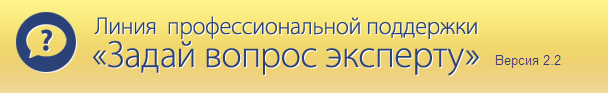 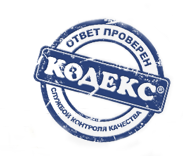 Вопрос № 18960.Правомерны ли такие действий по отношению к работникам-донорам.Гаврилов А.В. заместитель главного врача ОГБУЗ «Братская ОСПК»Вопрос: 14-05-2014 08:59:30  Здравствуйте! В нашу организацию участились случаи обращения доноров с целью разъяснения вопроса о предоставления дней отдыха после сдачи крови в выходной день. Зачастую работнику предоставляют только один день отдыха. Свои действия руководители организаций объясняют тем, что в параграфе № 3 статьи 186 ТК РФ идёт речь лишь об одном дне. Так же берётся во внимание письмо департамента налоговой и таможенно-тарифной политики министерства финансов от 3 декабря 2010 года N 03-03-06/1/755 (Об оплате труда работников-доноров) где указано, что предоставление второго дня отдыха после сдачи в выходной день должно быть оговорено в коллективном договоре. Правомерны ли такие действий по отношению к работникам-донорам?Уведомление: 14-05-2014 08:56:42 Спасибо за вопрос! Предполагаемый срок ответа 19.05.2014Ответ: 19-05-2014 16:06:18Ответ:Согласно ст. 186 Трудового кодекса РФ в день сдачи крови и ее компонентов, а также в день связанного с этим медицинского осмотра работник освобождается от работы. В случае, если по соглашению с работодателем работник в день сдачи крови и ее компонентов вышел на работу (за исключением работ с вредными и (или) опасными условиями труда, когда выход работника на работу в этот день невозможен), ему предоставляется по его желанию другой день отдыха. В случае сдачи крови и ее компонентов в период ежегодного оплачиваемого отпуска, в выходной или нерабочий праздничный день работнику по его желанию предоставляется другой день отдыха. После каждого дня сдачи крови и ее компонентов работнику предоставляется дополнительный день отдыха. Указанный день отдыха по желанию работника может быть присоединен к ежегодному оплачиваемому отпуску или использован в другое время в течение года после дня сдачи крови и ее компонентов.Законодатель в ст. 186 Трудового кодекса РФ разграничивает понятие «день отдыха» и «дополнительный день отдыха». В первом случае речь идет о дне сдачи крови, когда работник освобождается от работы, а в случае сдачи крови в выходной день – дне отдыха взамен дня сдачи крови, предоставляемом по желанию работника. Во втором случае речь идет о дополнительном дне отдыха, который предоставляется работнику после дня сдачи крови (дня отдыха) независимо от каких либо условий. Из текста статьи 186 Трудового кодекса РФ следует, что работнику, сдавшему кровь в свой выходной день, работодатель должен предоставить два дополнительных дня отдыха: один - в качестве компенсации за сдачу крови в выходной день (по желанию работника), а другой - в качестве дополнительного дня отдыха.При сдаче крови работником в выходной день он приобретает право на два дня отдыха с сохранением среднего заработка. Так, Верховный суд РФ в Определении от 2 марта 2012 года N 56-В11-17 установил, что при сдаче крови работником в выходной день он имеет право с учетом дополнительного дня отдыха на два дня отдыха, которые подлежат оплате в размере среднего заработка. При этом ограничений в оплате дней отдыха, предоставляемых работнику за день сдачи крови, в зависимости от того, является такой день выходным или рабочим днем, не установлено.Таким образом, в рассматриваемом случае действия работодателя являются нарушением требований трудового законодательства.Письмо Минфина России от 03.12.2010 N 03-03-06/1/755 не содержит правовых норм или общих правил, конкретизирующих нормативные предписания, и не является нормативным правовым актом, поэтому не может использоваться работодателем в качестве правового источника. Абрамова Е.А. 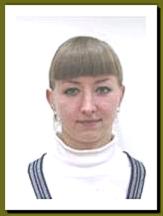 Эксперт Линии Профессиональной Поддержки "Задай вопрос эксперту".       Является экспертом Консорциума "Кодекс" по вопросам, связанным с    юридическим сопровождением деятельности предприятия. Окончила Российский государственный социальный университет в г.Москва по специальности "Юриспруденция, гражданско-правовая".Благодарим, что воспользовались услугой консультирования!Мы ценим ваше мнение относительно полученного ответа, обратнаясвязь помогает нам контролировать и улучшать качество консультаций.